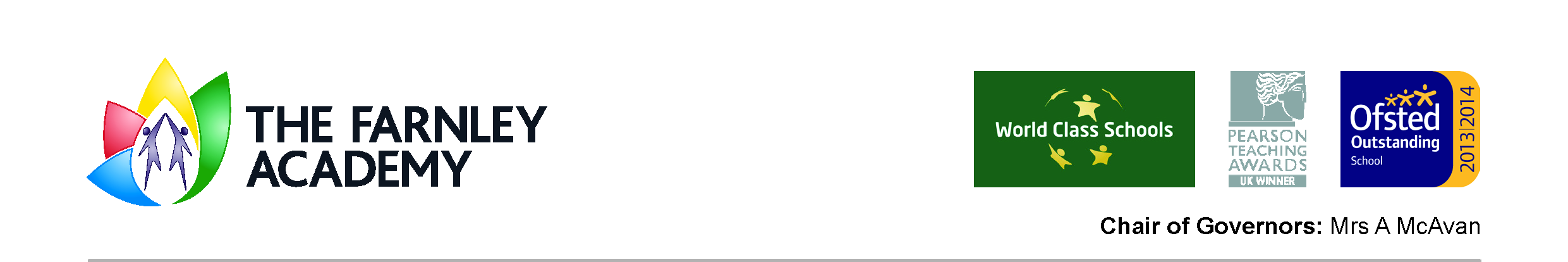 JOB DESCRIPTIONRole: Under the direction / instruction of the Site Manager and / or appropriate senior staff, to assist in the provision of maintenance and security services on the academy premises thereby ensuring a safe working environment.  To drive the academy minibus as required; and to cover absence for the Site Manager as required. Work may include split shifts.Duties:SecurityLock / unlock academy buildings and areas (as required)Assist with regular security checksOperate alarm systems where appropriate Cover lettings (as required).Cleaning and MaintenanceAssist with minor / simple repairs e.g. minor plumbing, changing light bulbs, unblocking drains, repairing door furnitureCollect and assemble waste for collectionUndertake cleaning duties including litter-pickingUndertake emergency cleaning dutiesProvide emergency access to the college siteUndertake activities to maintain a safe and clean external environment.ResourcesEnsure the maintenance of a clean and orderly working environmentTimely and accurate preparation of routine equipment / resources / materials as set out in instructionsUndertake basic record keeping as directedRefill and replace consumables e.g. soap and towels (as required)Report faulty equipment and other maintenance requirements to the appropriate personMaintain the security of academy premises by securing entrances / exits as appropriate and reporting potential security breachesEnsure lights and other equipment are switched off as appropriateTo work alongside other colleagues to determine the smooth running of Open / Parents’ Evenings and other events ran at the academy.OrganisationAssist with the receipt, distribution, collection and despatch of goodsAssist and participate in the organisation and movement of furniture within the buildingMaintain and arrange orderly and secure storage of suppliesOperate everyday equipment in accordance with instructions.Responsibilities Be aware of and comply with policies and procedures relating to child protection, health, safety and security and confidentiality, reporting all concerns to an appropriate personContribute to the overall ethos / work / aims of the collegeAppreciate and support the role of other professionalsAttend relevant meetings and training as required Participate in training and other learning activities and performance development as requiredTreat all users of the college with courtesy and considerationPresent a positive personal image, contributing to a welcoming college environment which supports equal opportunities for allComply with health and safety policies and procedures at all timesPromote and ensure the health and safety of pupils, staff and visitors (in accordance with appropriate health and safety legislation) at all times.Driving (D1 Licence required) Drive the Academy minibus Be responsible for small groups of students whilst driving the minibusTo complete documentation on daily inspections of any minibusesTo be responsible for the routine cleaning of any minibusesTo ensure all test certificates are kept up to date.MiDAS certification or willing to undertake the training.All duties outlined are within the provisions of the Local Agreement for Superintendents.  Any Special Conditions of Service: There will be a need to work outside of school hours and off school premises, as required by the Academy.There is a strict no smoking policy The Farnley Academy is committed to safeguarding the welfare of children, and applicants will be subject to full employment checks, including an enhanced DBS disclosure.Post Title:Facilities Assistant / DriverAccountable To:Site ManagerLocation:The Farnley Academy ScaleA1/A3 (37 hours, All year round)